    MIĘDZYSZKOLNY OŚRODEK SPORTOWY KRAKÓW-WSCHÓD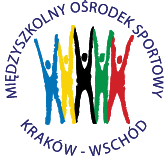 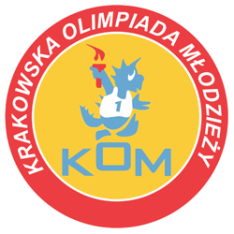 Adres: Centrum Rozwoju Com Com Zoneul. Ptaszyckiego 6 – P 09,  31 – 979 Krakówtel/fax: 12 685 58 25,   email:  biuro@kom.krakow.plwww.kom.krakow.plKraków,6. 60.2021r.Komunikat KOM 2020/2021Igrzyska Młodzieży Szkolnej w piłce ręcznej chłopcówMiejsce rozgrywek:  stadion MOS Kraków Wschód, os. Szkolne 39UWAGA! Zespół musi się stawić 15 minut przed swoim pierwszym meczem. Obowiązują jednolite stroje sportowe oraz jeden komplet w innym kolorze!NA ROZGRZEWKĘ SZKOŁY PRZYNOSZĄ WŁASNE PIŁKIABSOLUTNY ZAKAZ UŻYWANIA KLEJU DO PIŁEK I DO RĄK!!!Regulamin rozgrywek:1. W zawodach weźmie udział 18 drużyn.2. W eliminacjach zespoły zostaną podzielone na 4 grupy: Gr. 1 – SP 91, SP 162, SP 149, SP 45				Gr. 2 – SP 85, KSP Jadwiga, SP 114, SP 88, SP 160					Gr. 3 – SP 101,  SP 80, SP 124, KSP Molla					 Gr. 4 – SP 31, SP 134, SP 89, SP 68, SP Borzęcka					 Mecze w grupach 1 – 4 rozgrywane są systemem każdy z każdym. Po dwa najlepsze zespoły z każdej grupy awansują do półfinałów3. W półfinałach zespoły podzielone zostają wg klucza:      Grupa „A” –1m gr. 1, 1m gr. 3, 2m gr. 2, 2m gr. 4      Grupa „B” –1m gr. 2, 2m gr. 1, 2m gr. 3, 1m gr. 4Po dwa najlepsze zespoły z grup rozegrają finał o miejsca 1 – 4 systemem play off:1m gr. A – 2 m gr. B i 1m gr. B – 2m gr. A. 	Przegrani z w/w spotkań rozegrają mecz o 3 miejsce, natomiast zwycięzcy zagrają o 1 miejsce. Pozostałe zespoły zostaną sklasyfikowane w zależności od zajętego miejsca w grupach półfinałowych i tak: zespoły z trzecich miejsc zajmą w tabeli końcowej miejsca 5-6, zespoły z czwartych miejsc zostaną sklasyfikowane  na miejscach 7-8. Przepisy:- w zawodach biorą udział uczniowie z roczników 2006 i młodsi - zawody rozgrywane będą piłką nr 2, - w grze uczestniczy skład 6-osobowy, zespół liczy maksymalnie 10 zawodników. Zawody będą rozgrywane systemem turniejowym, w  związku z tym w danym dniu zawodów, w całym turnieju, muszą występować ci sami  zawodnicy. Do następnej fazy rozgrywek szkoła może wystawić nowych zawodników,- czas gry 2 x 10 minut (w grupach 5 drużynowych czas gry wynosi 2 x 8 minut)   z przerwą 3 minuty – przerwa na  żądanie 1 x 1 minuta w  każdej połowie meczu w momencie posiadania piłki,- dowolny system ustawienia obrony podczas całego meczu,- zmiany zawodników w dowolnym momencie meczu, - obowiązuje zakaz używania środków klejących piłkę, - czas kary dla zawodników – 1 minuta,- pozostałe przepisy zgodnie z przepisami ZPRPPunktacja: - Za wygrane spotkanie zespół otrzymuje 2 pkt, za remis 1 pkt, za przegrane – 0 pkt.- Walkower 10:0- O kolejności zespołów decydują kolejno:Większa liczba zdobytych punktów.Jeżeli dwa lub więcej zespołów uzyska tę samą liczbę punktów:Większa liczba zdobytych punktów w bezpośrednich meczach między zainteresowanymi zespołami,Korzystniejsza różnica bramek z zawodów między zainteresowanymi zespołami,Większa liczba zdobytych bramek pomiędzy zainteresowanymi zespołami, Korzystniejsza różnica bramek w całym turnieju,Większa liczba zdobytych bramek w całym turnieju.- W przypadku konieczności rozstrzygnięcia meczu  należy zarządzić rzuty karne.TERMINARZ ROZGRYWEK Data:GodzinaMecz pomiędzy:Wynik:8.10.2020CzwartekGrupa 3 i 4Równocześnie na dwóch boiskach9.3010.0010.3011.0011.3012.00SP 101 – KSP MollaSP 89 – SP 31SP 101 – SP 89SP 101 – SP 31SP 89 – KSP Molla14:36:912:214:510:11Grupa 31m. SP 101   2   14:32m. Molla      0    3:14Awans: SP 101 i MollaGrupa 41m. SP 31      2    9:62m. SP 89      0    6:9Awans: SP 31 i SP 899.10.2020PiątekGrupa 1 i 2Równocześnie na dwóch boiskach9.3010.0010.3011.0011.3012.0012.30SP 91 – SP 162SP 85 – JadwigaSP 114 – SP 88SP 85 – SP 88Jadwiga – SP 114SP 85 – SP 114Jadwiga – SP 8822:213:119:220:111:519:913:6Grupa 11m. SP 91      2    22:22m. SP 162    0     2:22Awans: SP 91 i SP 162Grupa 21m. SP 85     6     42:212m. Jadwiga 4    35:243m. SP 114    2   23:324m. SP 88       0     9:42Awans: SP 85 i Jadwiga14.06.2021WtorekPółfinały 9.3011.00Grupa AGrupa BGrupa ASP 91, SP 101, Jadwiga,SP 89,Grupa BSP 85, SP 31, Molla, SP 16217.06.2021CzwartekFinały11.30